АДМИНИСТРАЦИЯКРАСНОКАМСКОГО МУНИЦИПАЛЬНОГО РАЙОНАПЕРМСКОГО КРАЯПОСТАНОВЛЕНИЕ										   № 		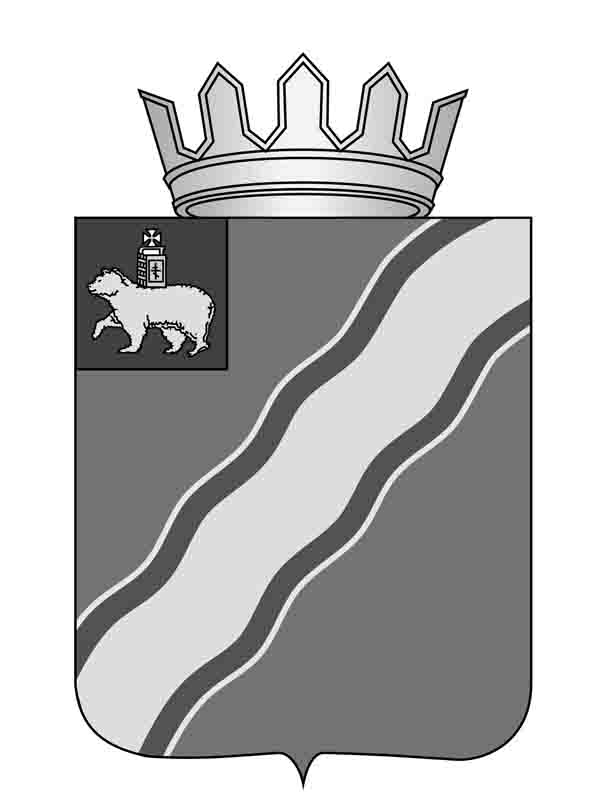 О внесении изменений в постановление администрации Краснокамского муниципального района от 29.04.2014 № 592 «Об утверждении Правил расходования мер поддержки (субсидий)  в рамках реализации отдельных мероприятий ведомственной целевой программы «Развитие сельского хозяйства на территории Краснокамского муниципального района на 2014 год и плановые 2015-2018 годы»В соответствии с постановлениями  Правительства Пермского края: от 03 мая 2017 г. № 327-п «Об  утверждении Порядка предоставления грантов на развитие семейных животноводческих ферм, о внесении изменений в отдельные постановления Правительства Пермского края и о признании утратившим силу отдельных постановлений Правительства Пермского края»,  от 30 мая 2017 г.  № 421-п «Об утверждении Порядка предоставления грантов начинающим фермерам», от 09 августа 2017 г.  № 708-п «О внесении изменений в отдельные постановления Правительства Пермского края»,   постановлением администрации Краснокамского муниципального района от 29 апреля 2014 г. № 592 «Об утверждении Правил расходования мер поддержки (субсидий) в рамках реализации отдельных мероприятий ведомственной  целевой программы «Развитие сельского хозяйства на территории Краснокамского муниципального района на 2014 год и плановые 2015-2018 годы», в целях реализации мероприятий по поддержке начинающих фермеров, развитию семейных животноводческих ферм  администрация Краснокамского муниципального  районаПОСТАНОВЛЯЕТ:Внести следующие изменения в постановление администрации Краснокамского муниципального района от 29.04.2014 № 592 «Об утверждении Правил расходования мер поддержки (субсидий)  в рамках реализации отдельных мероприятий ведомственной целевой программы «Развитие сельского хозяйства  на территории Краснокамского муниципального района на 2014 год и плановые 2015-2018 годы»:в названии постановления слова «расходования мер поддержки (субсидий)» заменить словами «предоставления грантов», цифры «2018» заменить цифрами «2020»;в разделе 1:пункт 1.1 изложить в следующей редакции: «настоящие Правила определяют цели,  условия, порядок  предоставления  грантов  главам крестьянских (фермерских) хозяйств в рамках реализации отдельных мероприятий по ведомственной целевой программе «Развитие сельского хозяйства на территории Краснокамского муниципального района на 2014 год и плановые 2015-2020 годы» (далее Правила), утверждённой  постановлением администрации Краснокамского муниципального района от 04 декабря 2013 г. №2204,   за счёт средств бюджета Краснокамского муниципального района, в том числе из бюджета  Пермского края (при условии софинансирования средств бюджета  Краснокамского муниципального района)».Средства бюджета Краснокамского муниципального района используются в пределах выделенных лимитных  бюджетных обязательств в соответствии с процедурой отбора претендентов на гранты согласно пунктов 2.3, 2.6, 2.7.   пункт 1.2. исключить;пункт 1.3 считать пунктом 1.2. и изложить в следующей редакции: «средства бюджетов всех уровней используются на предоставление грантов главам крестьянских (фермерских) хозяйств по следующим направлениям:- поддержка начинающих фермеров;- развитие семейных животноводческих ферм.В разделе 2:в абзаце 2  пункта  2.1.1. цифру  «100» заменить цифрой «300»;в абзаце 3 пункта 2.1.1  цифру «100» заменить  цифрой «600»абзац 3 пункта 2.1.1 дополнить словами: «в том числе поголовье основного маточного стада не должно превышать 300 голов»;пункт 2.1.2 изложить в следующей редакции: «под развитием семейной животноводческой фермы понимается строительство, реконструкция или модернизация семейной животноводческой фермы и объектов по переработке животноводческой продукции, комплектация оборудованием и сельскохозяйственными животными»;в абзаце 5 пункта 2.1.4 после слов «животноводческой продукции оборудованием и» дополнить словом «(или)»;в пункте 2.2 слова «зарегистрированный в качестве индивидуального предпринимателя» исключить;пункт 2.2.1 изложить в следующей редакции: «главой и членами  крестьянского (фермерского) хозяйства являются граждане, создавшие крестьянское (фермерское) хозяйство, зарегистрированное на сельской территории Краснокамского муниципального района, основанное на личном участии главы и членов хозяйства, состоящие в родстве (не менее двух, включая главу) и совместно осуществляющие хозяйственную деятельность»; пункт 2.2.2 изложить в следующей редакции: «глава крестьянского (фермерского)  хозяйства зарегистрирован на сельской территории Краснокамского муниципального района, а так же  ведёт свою хозяйственную деятельность на сельской территории  Краснокамского муниципального района, входит в реестр получателей государственной поддержки не менее 6 месяцев»;в пункте 2.2.3 слова «12 месяцев» заменить  словами «24 месяца»;в пункте 2.2.4 слова «единовременной помощи на бытовое обустройство начинающих фермеров» исключить;абзац 2 пункта 2.2.7 исключить;в пункте 2.2.9 слова «с высокопродуктивным скотом и высокотехнологичным оборудованием со сроком окупаемости не более 8 лет» заменить словами «направленный на увеличение объёма реализуемой  животноводческой продукции, со сроком окупаемости не более 5 лет»;в пункте 2.2.10 слова «на развитие семейной фермы» исключить;в пункте 2.2.11.1  слова «в том числе за счёт собственных средств не менее 10% от стоимости каждого наименования приобретений» исключить;пункт  2.2.11.4 дополнить словами «или одно рабочее место на каждые 500 (пятьсот)  тысяч рублей при условии использования средств бюджета Краснокамского муниципального района без учёта софинансирования из бюджета Пермского края»;пункт 2.2.15 изложить в следующей редакции: «крестьянское (фермерское) хозяйство соответствует на момент подачи документов для отбора проектов требованиям:отсутствие задолженности по налогам, сборам и иным обязательным платежам в бюджеты бюджетной системы Российской Федерации, срок исполнения по которым наступил в соответствии с законодательством Российской Федерации;отсутствие просроченной задолженности по возврату в бюджет Пермского края субсидий, грантов, бюджетных инвестиций, предоставленных в том числе в соответствии с иными правовыми актами, и иной просроченной задолженности перед бюджетом Пермского края, бюджетом Краснокамского муниципального района;крестьянское (фермерское) хозяйство не должно находиться в процессе реорганизации, ликвидации, банкротства и недолжно иметь  ограничения на осуществление  хозяйственной деятельности;крестьянское (фермерское) хозяйство не должно получать средства из бюджета Пермского края и бюджета Краснокамского муниципального района в соответствии с иными нормативными правовыми актами на цели, предусмотренные пунктом 2.1.4»;пункт 2.2.16 исключить;пункты 2.2.9 – 2.2.15 соответственно считать пунктами  2.2.8- 2.2.14;в пункте 2.3 цифру «10» заменить цифрой «5»; пункт 2.3.6 исключить;пункт 2.3.8 дополнить пунктами 2.3.8.1, 2.3.8.2  следующего содержания: «2.3.8.1. справку о том, что крестьянское (фермерское) хозяйство на  первое число месяца,  предшествующего месяцу, в котором планируется заключение  Соглашение: - глава крестьянского (фермерского) хозяйства - индивидуальный предприниматель  не прекратил  деятельность в качестве индивидуального предпринимателя;- не имеет просроченной задолженности по возврату в бюджет Пермского края, бюджет Краснокамского муниципального района  субсидий, грантов, бюджетных инвестиций, предоставленных в том числе в соответствии с иными правовыми актами, и иной просроченной задолженности перед бюджетом Пермского края, бюджетом Краснокамского муниципального района;- не получало из бюджета Пермского края, из бюджета Краснокамского муниципального района в соответствии с иными нормативными правовыми актами на цели, предусмотренные пунктом 2.1.4 настоящего Порядка.Справка, указанная в настоящем пункте, должна быть подписана главой крестьянского (фермерского) хозяйства и скреплена печатью (при наличии печати);2.3.8.2. документ, подтверждающий отсутствие неисполненной обязанности по уплате налогов, сборов, страховых взносов, пеней, штрафов, процентов, подлежащих уплате в соответствии с законодательством Российской Федерации о налогах и сборах.»;1.3.22. пункт 2.3.9 изложить в следующей редакции: «копию документа, содержащего расчёт по страховым взносам по форме КНД 1151111, утверждаемой приказом Федеральной налоговой службы, на соответствующий год (при наличии)»;1.3.23. в пункте 2.3.14 после слов «наличие собственных» дополнить словами «или заёмных»;1.3.24. цифру «10» заменить цифрой «40»;1.3.25. пункт 2.3.15 исключить;1.3.26. пункт 2.3.16  считать пунктом  2.3.15  и изложить в следующей редакции: «копия паспорта гражданина»; 1.3.27. абзац первый пункта 2.4 дополнить словами « представленные документы не должны  иметь подчисток, приписок, зачёркнутых слов и иных исправлений, а также не должны быть исполнены карандашом.»;1.3.28. в абзаце втором пункта 2.4 цифры «2.3.5, 2.3.8» заменить цифрами «2.3.2, 2.3.5, 2.3.8, 2.3.8.1»;   1.3.29. в пункте 2.5.1 цифры 2.3.1-2.3.16» заменить  цифрами «2.3.1, 2.3.3, 2.3.4, 2.3.7, 2.3.8.1, 2.3.9, 2.3.12-2.3.14»;1.3.30. пункт 2.5.2 исключить;1.3.31. в абзацах первом и втором пункта 2.7.1 цифры «2.2.1 -2.2.7, 2.2.9-2.2.11.5,2.2.12-2.2.16» заменить цифрами «2.2.1-2.2.15»;1.3.32. в абзаце первом пункта 2.7.1 слова «заключение по каждому потенциальному получателю гранта» заменить словами «список потенциальных получателей грантов».Абзац дополнить словами «Отдел рассматривает представленные документы с присвоением баллов крестьянским (фермерским) хозяйствам в соответствии с пунктом 2.7.4.»;1.3.33. в абзаце 3 пункта 2.7.1 слова «индивидуальный предприниматель» исключить;    1.3.34. пункт 2.7.3.1 исключить;1.3.35. пункт 2.7.3.2 дополнить абзацем следующего содержания: «размер гранта из бюджета Краснокамского муниципального района без учёта софинансирования средств из бюджета Пермского края составляет не более лимита выделенных  бюджетных обязательств»;1.3.36. в пункте 2.7.3.3 слова «в том числе доля собственных средств главы крестьянского (фермерского) хозяйства должна составлять не менее 10% стоимости каждого наименования приобретений» исключить;Пункт 2.7.3.4. дополнить абзацем следующего содержания: «без учёта софинансирования средств из бюджета Пермского края доля Краснокамского муниципального района   определяется доведённым лимитом бюджетных обязательств»;1.3.37. пункт 2.7.3.6 изложить в следующей редакции: « основанием для отказа главам крестьянских (фермерских) хозяйств в предоставлении грантов являются: - несоответствие  целям и условиям,  предоставления грантов, установленных в пунктах 2.1.4, 2.2.1-2.2.9, 2.2.10.1, 2.2.11.3-2.2.11.5, 2.2.13 настоящих  Правил;- недостаточность бюджетных ассигнований;- недостоверность представленной информации, содержащейся в документах;- несоответствие требованиям, определёнными абзацем первым пункта 2.4 настоящих Правил; - непредставление документов (не в полном объёме), за исключением документов, указанных в пунктах 2.3.2, 2.3.5, 2.3.8, 2.3.8.2 настоящих Правил;1.3.38. в пункте 2.7.4 слова «приложению 5» заменить словами «приложению 3»;1.3.39.пункт 2.7.4.5 считать пунктом 2.7.4.6;1.3.40. пункт 2.7.4 дополнить пунктом 2.7.4.5 следующего содержания: «прирост объёма сельскохозяйственной продукции, произведённой крестьянским (фермерским) хозяйством, получившим грант, к году, предшествующему году получения гранта составляет: 10% - 10 баллов;более 10% - 20 баллов;1.3.41. пункт 2.7.5 дополнить словами «(при условии софинансирования средств Краснокамского муниципального района из бюджета Пермского края)»;1.3.42. в пункте 2.7.5.1 слова «приложению 5» заменить словами «приложению 3»;1.3.43. пункт 2.7.5.2 исключить;1.3.44. пункт 2.7.5.3 считать пунктом 2.7.5.2;1.3.45. пункт 2.7.6 изложить в следующей редакции: «глава крестьянского (фермерского) хозяйства в течение 3-х рабочих дней с даты информирования о предоставлении гранта, направляет в Отдел выписку с расчётного счёта, выданную кредитной организацией, в которой открыт расчётный счёт, подтверждающую наличие на нём собственных и (или) заёмных денежных средств в размере, предусмотренном планом расходов»;1.3.46. в пункте 2.8 слова «мер поддержки» заменить словом «грантов»;1.3.47. в первом абзаце  пункта 2.9 после слов «крестьянское (фермерское) хозяйство трёхстороннее» дополнить словами «(или двухстороннее)»;После слов « за счёт бюджета всех уровней» дополнить словами «или бюджетных средств Краснокамского муниципального района»;1.3.48. в пункте 2.9.6 цифру «2.2.11» заменить цифрой «2.2.10»;1.3.49. пункт 2.9.11 изложить в редакции «значение показателей результативности использования гранта»;1.3.50. пункт 2.10 дополнить словами «или Комиссией администрации Краснокамского муниципального района»;1.3.51. в пункте 2.11  после слов «средств федерального бюджета» дополнить словами «(если таковые  предусмотрены)»;1.3.52. пункт 2.11.1 исключить;1.3.53. пункты 2.11.2, 2.11.3 соответственно считать пунктами 2.11.1 и 2.11.2;1.3.54. в абзаце первом  пункта 2.12 слова «приложению 6» заменить словами «приложению 4», слова « с указанием причин внесения изменений (в случае изменения плана расходов) и приложением документов, подтверждающих внесение изменений» исключить.Абзац второй исключить;1.3.55. абзац второй пункта 2.13 дополнить словами «с указанием причин внесения изменений»;1.3.56. пункт  2.13 дополнить словами  «(Комиссией администрации Краснокамского муниципального района)»;1.3.57.пункт 2.14 дополнить словами «при условии софинансирования из бюджета Пермского края»;в разделе  3:пункт 3.1.1. считать пунктом 3.1;пункт 3.1.2 исключить;в пункте 3.2.3 слова «ремонт и переустройство» заменить словами «и (или) реконструкция»;в пункте 3.2.8 слово «семян» исключить;пункт 3.2.9 исключить;пункты 3.3 – 3.3.4 исключить;пункт 3.4 изложить в следующей редакции: «право на участие в отборе на получение гранта начинающим фермерам имеет глава крестьянского (фермерского) хозяйства, являющийся гражданином Российской Федерации, зарегистрированный на сельской территории Краснокамского муниципального района, в случае, если соблюдаются в совокупности следующие условия:»;подпункты  «в,г,д» и абзац седьмой в пункте 3.4.2 исключить;в пункте 3.4.7 слова «единовременной помощи» исключить;в пункте 3.4.9 слова «и единовременную помощь» исключить;пункт 3.4.15 изложить в следующей редакции: «начинающий фермер зарегистрирован на сельской территории Краснокамского муниципального  района»;дополнить пунктом 3.4.16 следующего содержания: «начинающий фермер соответствует на момент заключения Соглашения о порядке получения и использования гранта за счёт средств бюджета всех уровней (при отсутствии  софинансирования из бюджета Пермского края за счёт бюджета Краснокамского муниципального района) в соответствии типовой формой, установленной Министерством финансов Пермского края (далее Соглашение), требованиям:отсутствие задолженности по налогам, сборам и иным обязательным платежам в бюджеты бюджетной системы Российской Федерации, срок исполнения по которым наступил в соответствии с законодательством Российской Федерации;у начинающего фермера отсутствует просроченная задолженность по возврату в бюджет Пермского края, бюджет Краснокамского муниципального района субсидий, грантов, бюджетных инвестиций, предоставленных,  в том числе в соответствии с иными правовыми актами, и иная просроченная задолженность перед бюджетом Пермского края, бюджетом Краснокамского муниципального района;начинающий фермер не должен находиться в процессе банкротства, иметь ограничения на осуществление хозяйственной деятельности;начинающий фермер не должен получать средства из бюджета Пермского края в соответствии с иными нормативными правовыми актами на цели, указанные в пунктах 3.2.1-3.2.8 настоящих Правил»;в пункте 3.5 цифру «10» заменить цифрой «5»;в пункте 3.5.1 слова «приложению 7»  заменить словами «приложению 5»; пункт 3.5.5 дополнить  словами «и (или) копию трудовой книжки, подтверждающей наличие трудового стажа в сельском хозяйстве не менее трёх лет»;В пункте 3.5.13 слова «либо иной документ, удостоверяющий личность гражданина Российской Федерации и копию трудовой книжки, либо иной документ, подтверждающий трудовой стаж» исключить; Дополнить пунктами 3.5.14, 3.5.15, 3.5.16 следующего содержания:«3.5.14. документ, подтверждающий  отсутствие задолженности по налогам, сборам и иным обязательным платежам в бюджеты бюджетной системы Российской Федерации, срок исполнения по которым наступил в соответствии с законодательством Российской Федерации;3.5.15. справку о том, что начинающий фермер по состоянию на  первое число, предшествующему заключению Соглашения не находится в процессе банкротства, не имеет  ограничения на осуществление хозяйственной деятельности;  не имеет просроченной задолженности по возврату в бюджет Пермского края, бюджет Краснокамского муниципального района субсидий, бюджетных инвестиций, предоставленных в том числе в соответствии с иными правовыми актами, и иной просроченной задолженности перед бюджетом Пермского края, бюджетом Краснокамского муниципального района;3.5.16. копию документа, подтверждающего наличие в собственности, либо в пользовании земельного участка (при наличии)»;1.4.18. в абзаце втором  пункта 3.6 после слов «в пунктах 3.5.2, 3.5.7» дополнить цифрами «3.5.8, 3.5.14, 3.5.16».Слова «необходимую информацию» исключить.После слов «запрашивает и получает» дополнить словами «соответствующую информацию».После слов «налоговой службы по Пермскому краю» дополнить словами «от Управления Федеральной службы государственной регистрации, кадастра и картографии по Пермскому краю»; пункт 3.7. изложить в следующей редакции: «Основанием для отказа Отделом  начинающему фермеру  в приёме документов для участия в отборе в целях предоставления гранта является предоставление документов, указанных в пунктах 3.5.1, 3.5.3 – 3.5.6, 3.5.9 – 3.5.13, 3.5.15 настоящих правил, позднее установленного в пункте 3.5 настоящих Правил срока»;в абзаце первом  пункта 3.9.1 после слов «документы на соответствие» дополнить словами «целям и».Цифры  «3.2.1-3.2.9, 3.3.1-3.3.4, 3.4.1-3.4.15» заменить цифрами «3.2.1- 3.2.8, 3.4.1 -3.4.12, 3.4.15, 3.4.16».Слова «заключение по каждому потенциальному получателю гранта начинающему фермеру, единовременной помощи согласно приложению 9» заменить словами «список потенциальных получателей грантов  для начинающих фермеров согласно приложению 7».В абзаце втором цифры «3.4.1-3.4.15» заменить цифрами «3.4.1 -3.4.16»;в пункте 3.9.3  слова «единовременной помощи и» исключить;пункт  3.9.4.1 изложить в следующей редакции: «максимальный размер гранта для разведения крупного рогатого скота мясного и молочного направлений составляет  не более 90 % стоимости каждого наименования приобретений, но не более 3 000 000 (три  миллиона) рублей.Максимальный размер гранта для  ведения иных видов деятельности составляет не более 90% стоимости каждого наименования приобретений, но не более 1 500 000 (один миллион пятьсот тысяч) рублей.Размер гранта из бюджета Краснокамского муниципального района без учёта софинансирования средств из бюджета Пермского края составляет не более лимита выделенных бюджетных обязательств»;пункт 3.9.4.2 исключить;пункт 3.9.4.4. дополнить словами «при условии софинансирования бюджетных средств Краснокамского муниципального района из бюджета Пермского края»;пункты 3.9.4.3 -3.9.4.5 соответственно считать пунктами 3.9.4.2 – 3.9.4.4»;в пункте 3.9.5 слова «(индивидуальных предпринимателей)» исключить;в пункте 3.9.6 изложить в следующей редакции: «Отдел рассматривает документы с присвоением баллов начинающим фермерам в соответствии  со следующими критериями:»;пункты 3.9.6.1, 3.9.6.4, 3.9.6.5 исключить;пункты 3.9.6.2, 3.9.6.3, 3.9.6.6, 3.9.6.7 соответственно считать пунктами 3.9.6.1- 3.9.6.4;пункт 3.9.7 дополнить словами «(при условии софинансирования средств бюджета Краснокамского муниципального района из бюджета Пермского края)»;пункт 3.9.7.1 исключить;пункты 3.9.7.2, 3.9.7.3 соответственно считать пунктами 3.9.7.1, 3.9.7.2»;в пункте 3.9.7.1 слова «приложение 10» заменить словами «приложение 7»;в пункте 3.9.7.3 цифру «3.5.13» заменить цифрой  «3.5.16»;в  пункте 3.10 слова «единовременной помощи» исключить;пункт 3.11 исключить;пункты 3.12- 3.12.2 изложить в редакции: «3.12. для перечисления гранта начинающему фермеру, начинающий фермер в течение 3 рабочих дней с даты размещения на официальном сайте  Министерства (сайте  Краснокамского муниципального района) протокола, указанного в пункте  3.8  Постановления Правительства Пермского края от 30.05.2017 №421-п «Об утверждении Порядка предоставления грантов начинающим фермерам) и пункта  3.9.5.1 настоящих Правил направляет в Министерство и Отдел  выписку с расчётного счёта на дату издания Приказа, выданную кредитной организацией, в которой открыт расчётный счёт, подтверждающую наличие на нём собственных денежных средств в размере, предусмотренном планом расходов.»;в пунктах 3.13, 3.14, 3.14.1, 3.14.3 слова «единовременной помощи» исключить;в пункте 3.14 после слов  «с начинающим фермером трёхстороннее» дополнить словом «(двухстороннее)»;пункт 3.14.11 исключить;в пункте 3.15 слова «единовременная помощь» исключить.После слов «решением Комиссии Министерства» дополнить словами «(решением Комиссии администрации Краснокамского муниципального района)»;	Дополнить  абзацем вторым следующего содержания: «Для перечисления гранта начинающему фермеру Отдел оформляет  заявку в финансовое управление  Краснокамского муниципального района о сумме перечисления гранта согласно приложения 11 настоящих Правил;в пункте 3.16.1 слова «единовременную помощь» исключить;в пунктах  3.16.3, 3.16.5  слова «единовременной помощи» исключить;в первом абзаце пункта 3.17 слова «единовременной помощи» исключить.Абзац дополнить словами «(с Комиссией администрации Краснокамского муниципального района)».Абзац  третий дополнить словами «при условии софинансирования средств бюджета Краснокамского муниципального района из бюджета Пермского края».В абзаце  четвёртом после слов «решение Комиссии Министерства» дополнить словами «решение Комиссии администрации Краснокамского муниципального района»;пункт 3.17.1 исключить;в пунктах 3.17.2, 3.17.3 слова «и (или) единовременной помощи» исключить;пункты 3.17.2, 3.17.2.1-3.17.2.3, 3.17.3 соответственно считать пунктами 3.17.1, 3.17.1.1-3.17.1.3, 3.17.2, 3.17.2;в первом и втором абзацах пункта 3.17.2 цифры «3.17.2» заменить цифрой «3.17.1»;в абзаце первом  пункта 3.18 слова «единовременной помощи по форме согласно приложению 11 настоящих Правил»» исключить. Дополнить словами «согласно приложения, указанного  в Соглашении»; в абзаце втором пункта 3.18 слова «приложению 15» заменить словами «приложению 9». Раздел 4 исключить. Раздел 5 считать разделом 4.Приложения 3,4,9,12,13, 14 исключить. В приложении 15  раздел «Перечень документов, подтверждающих фактические затраты на бытовое обустройство начинающего фермера» исключить. Приложения 1,2, 7,8, 11  Правил   изложить в редакции согласно приложениям 1-5  к настоящему  Постановлению.Приложения 1,2,7,8,10,11,15 Правил считать соответственно приложениями 1,2,3,4,7,8,9.Дополнить Правила  приложениями 10, 11 следующего содержания: «Приложение 10.  «Заявка на перечисление грантов на развитие семейной животноводческой фермы по состоянию на «____» _____________»20___г.».Приложение 11. «Заявка на перечисление  грантов  начинающим фермерам по состоянию на «___»____________20___г.».Постановление  подлежит опубликованию в специальном выпуске «Официальные материалы органов местного самоуправления Краснокамского муниципального района» газеты «Краснокамская звезда» и на официальном сайте администрации Краснокамского муниципального района.Контроль за исполнением настоящего постановления возложить на и.о. первого заместителя главы Краснокамского муниципального района по социально- экономическому развитию  А.В.Максимчука.Глава  муниципального района -глава  администрации Краснокамскогомуниципального района                                                                    В.В.СоколовР.Н.Ужегова7 39 66Приложение 1
к Правилам предоставления грантов в рамках реализации отдельных мероприятий ведомственной  целевой программы «Развитие сельского хозяйства на территории Краснокамского муниципального района на 2014 год и плановые 2015-2020 годы»ФормаВ отдел сельского   хозяйства   и   продовольствия  администрации      Краснокамского муниципального   района  Заявка 
на предоставление гранта на развитие семейной фермыС условиями Правил предоставления грантов на развитие семейных животноводческих ферм ознакомлен и согласен.Достоверность представленной в настоящей заявке информации гарантирую.«___» _______________ 201_ г. _______________________/_____________________ /									ФИО главы крестьянского 									(фермерского) хозяйстваДанные о регистрации заявки:«___» ___________201_ г.________________________ _________________/ _________________/Должность лица, принявшего заявку,                   подпись                                        ФИО	Приложение 2
к Правилам предоставления грантов в рамках реализации отдельных мероприятий ведомственной целевой программы «Развитие сельского хозяйства на территории Краснокамского муниципального района на 2014 год и плановые   2015-2020 годы»План расходов
на развитие семейной животноводческой фермыФИО главы крестьянского (фермерского) хозяйства: 						Общая сумма затрат на развитие семейной фермы						_из них, собственные (заемные) средства: 								Размер запрашиваемого гранта: 									1Указывается источник финансирования (собственные и (или) заемные средства, и (или) средства гранта). «___» _______________    201_ г. _______________________/_____________________ /									ФИО главы крестьянского 									(фермерского) хозяйства              Приложение 3к Правилам предоставления грантов в рамках реализации отдельных мероприятий ведомственной целевой программы «Развитие сельского хозяйства на территории Краснокамского муниципального района на 2014 год и плановые 2015-2020 годы»ЗАЯВКА
на предоставление гранта начинающему фермеруС условиями Правил предоставления грантов начинающим фермерам ознакомлен и согласен.Достоверность представленной в настоящей заявке информации гарантирую.Согласен на передачу и обработку моих персональных данных в соответствии с законодательством Российской Федерации.«___» _______________ 201_ г. _______________________/_____________________ /							ФИО главы крестьянского (фермерского) хозяйстваДанные о регистрации заявки:«___» ___________201_ г.__________________________ _________________/ _________________/Должность лица, принявшего заявку                  подпись                                               ФИО									            Приложение 4к Правилам предоставления грантов в рамках реализации отдельных мероприятий ведомственной целевой программы «Развитие сельского хозяйства на территории Краснокамского муниципального района на 2014 год и плановые 2015-2020 годы»План расходов начинающего фермераФИО начинающего фермера: __________________________________________________________________________________Общая сумма затрат проекта начинающего фермера______________________________________
из них, собственные (заемные) средства: _______________________________________________Размер запрашиваемого гранта: _______________________________________________________1 Указывается источник финансирования (собственные и (или) заемные средства, и(или) средства гранта).«___» _______________ 201_ г. _______________________/_____________________ /							ФИО главы крестьянского (фермерского) хозяйства															Приложение 5к Правилам предоставления грантов в рамках реализации отдельных мероприятий ведомственной целевой программы «Развитие сельского хозяйства на территории Краснокамского муниципального района на 2014 год и плановые 2015-2020 годы»ОТЧЕТо целевом расходовании средств гранта начинающему фермеру  ФИО начинающего фермера:Месторасположение начинающего фермера_____________________________________________________________________.Общая сумма затрат проекта начинающего фермера: ________________________________________ тыс. руб.,из них собственные средства: __________________________ тыс. руб.Размер гранта начинающему фермеру: ________________ тыс. руб.    «___» _______________ 201_ г. ___________________/__________________/                                                          (ФИО, подпись начинающего фермера)								Приложение 6 (10)к Правилам предоставления грантов в рамках реализации отдельных мероприятий ведомственной целевой программы «Развитие сельского хозяйства на территории Краснокамского муниципального района на 2014 год и плановые 2015-2020 годы»ЗАЯВКАна перечисление грантов на развитие семейных животноводческих фермпо состоянию на «____»________________20__г.Заведующий отделом сельского хозяйстваи продовольствия администрации Краснокамскогомуниципального района                                    _________________/___________________/                                                                                                          				          подпись                                       Ф.И.О.                       Главный бухгалтер 	    				___________________ /____________________/  								      подпись			  Ф.И.О.«___» _____________ 20__ г.М.П.Исполнитель _________________ тел. _________________Приложение 7 (11)к Правилам предоставления грантов в рамках реализации отдельных мероприятий ведомственной целевой программы «Развитие сельского хозяйства на территории Краснокамского муниципального района на 2014 год и плановые 2015-2020 годы»ЗАЯВКАна перечисление грантов начинающим фермерампо состоянию на «____»________________20__г.Заведующий отделом сельского хозяйстваи продовольствия администрации Краснокамскогомуниципального района                                      _________________/___________________/                                                                                                          				          подпись                                       Ф.И.О.                       Главный бухгалтер 		     			___________________ /____________________/  								      подпись			  Ф.И.О.«___» _____________ 20__ г.М.П.Исполнитель _________________ тел. _________________        ФИО главы крестьянского (фермерского) хозяйства, гражданство, адрес постоянного места жительства, паспортные данныеФИО членов крестьянского (фермерского) хозяйства (не менее двух), степень родства с главой крестьянского (фермерского) хозяйства, гражданство, адрес постоянного места жительстваМесто                                                                                                                                                                                 регистрации  крестьянского (фермерского) хозяйстваМесторасположение хозяйства Контактный телефонОсуществляемый вид деятельностиНаличие оснащенных производственных помещенийПлощадь оснащенных производственных помещений, кв. мНаличие сельскохозяйственной техники (указать вид), единицНаличие сельскохозяйственных животных (указать вид), головНаличие кормовой базыСредняя численность работников за предшествующий календарный год, чел.Выручка от реализации товаров (работ, услуг) без учета налога на добавленную стоимость или балансовая стоимость активов (остаточная стоимость основных средств и нематериальных активов) за предшествующий календарный год, руб.Планируемое количество скотомест при развитии семейной животноводческой фермы Объём сельскохозяйственной продукции, произведённой главой крестьянского (фермерского) хозяйства за год, предшествующий году получения гранта, тоннСумма запрашиваемого гранта, тыс. руб.№п/пНаправления расходовНаименование приобретаемого имущества, выполняемых работ, оказываемых услугКоличество ед.Сумма,тыс. руб.Источник финансирования11234561.Разработка проектной документации строительства, реконструкции или модернизации семейных животноводческих ферм2.Строительство, реконструкция или модернизация семейных животноводческих ферм3.Строительство, реконструкция или модернизация производственных объектов по переработке продукции животноводства4.Комплектация семейных животноводческих ферм и объектов по переработке животноводческой продукции оборудованием и техникой, а также их монтаж5.Покупка сельскохозяйственных животныхВсегоХХХФИО начинающего фермера, гражданство, адрес постоянного места жительства, паспортные данныеДата государственной регистрации начинающего фермераМесто государственной регистрации начинающего фермераМесторасположение  начинающего фермераОбразование начинающего фермера, в том числе дополнительное по сельскохозяйственной специальностиТрудовой стаж начинающего фермерав сельском хозяйстве, в том числе как гражданина, ведущего личное подсобное хозяйствоКонтактный телефонОсуществляемый вид деятельностиНаличие оснащенных производственных помещений,Площадь оснащенных производственных помещений, кв. мНаличие сельскохозяйственной техники (указать вид), единицНаличие сельскохозяйственных животных (указать вид), головСредняя численность работников за предшествующий календарный год, чел.Наличие земель сельскохозяйственного назначения:В том числе в собственности:На прочих условиях:Выручка от реализации товаров (работ, услуг) без учета налога на добавленную стоимость или балансовая стоимость активов (остаточная стоимость основных средств и нематериальных активов) за предшествующий календарный год, руб.Наличие договоров, в том числе предварительных, о реализации сельскохозяйственной продукции на сумму более 30 тысяч рублейСумма запрашиваемого гранта, тыс. руб.№п/пНаправления расходов Наименование приобретаемого имущества, выполняемых работ, оказываемых услугКоличество, ед.Сумма, тыс. руб.Источник финасирования11234561.Покупка земель сельскохозяйственного назначения 2.Разработка проектной документации  для строительства 
и (или) реконструкции производственных и складских зданий, помещений 3.Приобретение, строительство и (или) реконструкция
производственных и складских зданий, помещений, пристроек, инженерных сетей, заграждений, сооружений 4.Регистрация производственных объектов 5.Строительство дорог и подъездов к производственным и 
складским объектам 6.Подключение к инженерным сетям – электрическим, водо-,
газо- и теплопроводным сетям, дорожной инфраструктуре 7.Покупка сельскохозяйственных животных 8.Покупка сельскохозяйственной техники, 
грузового автотранспорта, оборудования для 
производства и переработки сельскохозяйственной 
продукции 9.Покупка  посадочного материала для закладки 
многолетних насаждений Итого ХХХ№ п/пНаправления расходовСогласно плану расходовСогласно плану расходовСогласно плану расходовСогласно плану расходовСогласно плану расходовФактические затратыФактические затратыФактические затратыФактические затратыФактические затраты№, дата платеж-ного поручения№ п/пНаправления расходовнаименование приобретаемого имущества, выполняемых работ, оказываемых услугколичество, ед.цена, руб.сумма, тыс. руб.источник финанси-рованиянаименование приобретаемого имущества, выполняемых работ, оказываемых услугколичество, ед.цена, руб.сумма, тыс. руб.источ-ник финан-сирова-ния№, дата платеж-ного поручения1234566789101112131. Грант начинающему фермеру1. Грант начинающему фермеру1. Грант начинающему фермеру1. Грант начинающему фермеру1. Грант начинающему фермеру1. Грант начинающему фермеру1. Грант начинающему фермеру1. Грант начинающему фермеру1. Грант начинающему фермеру1. Грант начинающему фермеру1. Грант начинающему фермеру1. Грант начинающему фермеру1. Грант начинающему фермеру1.1Покупка земель сельскохозяйственного назначения1.2Разработка проектной документации 
для строительства 
и (или) реконструкции производственных 
и складских зданий, помещений1.3Покупка, строительство и (или) реконструкция  производственных 
и складских зданий, помещений, пристроек, инженерных сетей, заграждений, сооружений1.4Регистрация производственных объектов1.5Строительство дорог 
и подъездов 
к производственным 
и складским объектам1.6Подключение 
к инженерным сетям - электрическим, водо-, газо- и теплопроводным сетям, дорожной инфраструктуре1.7Покупка сельскохозяйственных животных1.8Покупка сельскохозяйственной техники, грузового автотранспорта, оборудования 
для производства 
и переработки сельскохозяйственной продукции1.9Покупка посадочного материала для закладки многолетних насажденийИТОГО:ИТОГО:№ п/п Наименование получателя грантаНаименование объекта, 
и (или) оборудования, и (или) техники, 
и (или) работ, услуг, 
и (или) с/х животных Сметная стоимость объекта 
и (или) стоимость оборудования, и (или) техники, 
и (или) животных,
 и (или) работ (услуг)  руб.Объём гранта, руб.Объём гранта, руб.№ п/п Наименование получателя грантаНаименование объекта, 
и (или) оборудования, и (или) техники, 
и (или) работ, услуг, 
и (или) с/х животных Сметная стоимость объекта 
и (или) стоимость оборудования, и (или) техники, 
и (или) животных,
 и (или) работ (услуг)  руб.Всего (гр.4*60%), В том числе  за счёт средств бюджета Краснокамского муниципального района (гр.4 *60%),  но не более  лимита бюджетных обязательств1 234 № п/п Наименование получателя грантаНаименование объекта, 
и (или) оборудования, и (или) техники, 
и (или) работ, услуг, 
и (или) с/х животных Сметная стоимость объекта 
и (или) стоимость оборудования, и (или) техники, 
и (или) животных,
 и (или) работ (услуг)  руб.Объём гранта, руб.Объём гранта, руб.№ п/п Наименование получателя грантаНаименование объекта, 
и (или) оборудования, и (или) техники, 
и (или) работ, услуг, 
и (или) с/х животных Сметная стоимость объекта 
и (или) стоимость оборудования, и (или) техники, 
и (или) животных,
 и (или) работ (услуг)  руб.Всего (гр.4*90%), В том числе  за счёт средств бюджета Краснокамского муниципального района (гр.4 *90%),  но не более  лимита бюджетных обязательств1 234 